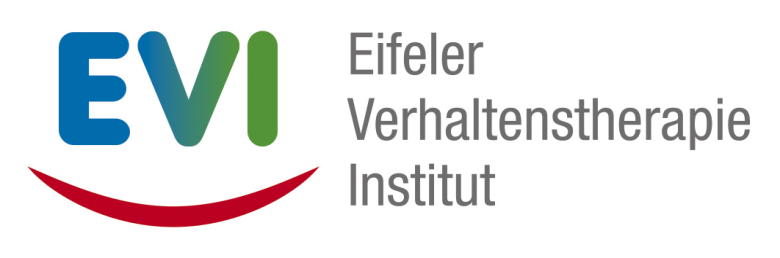 WEITERBILDUNG PSYCHODIABETOLOGIEGEBÜHRENORDNUNG PSYCHODIABETOLOGIE (ab Mai 2018)Anmeldung / Verwaltungsgebühr 						  50 €Aufnahmegespräch / Ausbildungsberatung                                              150 €Abschluss eines Weiterbildungsvertrages /Eintrag in Weiterbildungsregister der LKP RLP                                    Theorie-Seminare   (buchbar z. B. bei der                                      Arbeitsgemeinschaft „Psychologie und Diabetes“)Einzelsupervision in Absprache mit Supervisor(in)Durchführung von (mindestens) 200 Behandlungsstunden mit Diabetes-Patienten in der EVI-Institutsambulanz oder in eigener Praxis bzw. am Arbeitsplatz unter Supervision eines von der Kammer anerkannten Supervisors. (Bei Durchführung in der Institutsambulanz rechnet diese mit den Krankenkassen ab, stellt Räume/ Equipment/Organisation zur Verfügung: Anteilige Therapeutenvergütung gemäß den sonstigen Regelungen für den Ausbildungsbetrieb). Der Antrag auf Anerkennung der Zusatzbezeichnung „Psychodiabetologe“/„Psychodiabetologin“ im Rahmen der Weiterbildungsordnung der Landes-Psychotherapeutenkammer Rheinland-Pfalz wird mit dem entsprechendenAntragsformular und beigefügten Nachweisen an die LPK RLP gestellt. Daun, den 18.06.2018 Ausbildungsausschuss